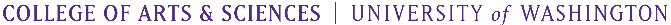 DubsHuskyExecutive Dog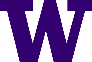 DubsHusky2Executive DogDubsHusky3Executive DogDubsHusky4Executive DogDubsHusky5Executive DogDubsHusky6Executive DogDubsHusky7Executive DogDubsHusky8Executive Dog